Wykonawca:…………………………………………………………………………reprezentowany przez:…………………………………………………………………………(imię, nazwisko, stanowisko/podstawa do  reprezentacji)WYKAZ OSÓB SKIEROWANYCH DO REALIZACJI 
ZAMÓWIENIA PUBLICZNEGONa potrzeby postępowania o udzielenie zamówienia publicznego na świadczenie usług w zakresie zimowego utrzymania chodników komunalnych i dróg rowerowych w Toruniu, prowadzonego przez Miejskie Przedsiębiorstwo Oczyszczania Sp. z o.o. w Toruniu, Wykonawca przedstawia wykaz osób skierowanych do realizacji zamówienia publicznego, w szczególności odpowiedzialnych za świadczenie usług, a także zakresu wykonywanych przez nie czynności oraz informacją o podstawie do dysponowania tymi osobami:…………….……. (miejscowość), dnia …………………. r. 							…………………………………………(podpis)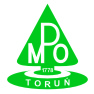 System Zarządzania JakościąPostępowanie o zamówienie publiczneWYKAZ OSÓBPostępowanie o zamówienie publiczneWYKAZ OSÓBZnak: CR/ZP-17/2020Załącznik nr 5 do SIWZZnak: CR/ZP-17/2020Lp.Imię i nazwiskoZakres wykonywanych czynności
przy realizacji zamówieniaPodstawa do dysponowaniaczęść nr……..część nr……..część nr……..część nr……..